H O T Ă R Â R E A   Nr. 59din 26 mai 2016privind  aprobarea atribuirii în folosință gratuită pentru o perioada de 5 ani a spatiului în suprafață de 38,8 m.p., situat în Municipiul Dej, Strada  Ștefan Cicio Pop Nr. 10, Inspectoratului de Jandarmi Județean ClujConsiliul local al Municipiului Dej, întrunit în ședința ordinară din data de 26 mai 2016;Având în vedere proiectul de hotărâre, prezentat din iniţiativa primarului Municipiului Dej, întocmit în baza Raportului Nr. 9.146 din data de 7 aprilie 2016, al Compartimentului Patrimoniu Public și Privat, prin care se supune spre aprobare atribuirea în folosinţă gratuită pentru o perioadă de 5 ani a spaţiului în suprafaţă de 38,8 m.p., situat în Municipiul Dej, Strada Ştefan Cicio Pop Nr. 10, Inspectoratului de Jandarmi Judeţean Cluj, proiect avizat favorabil în ședința de lucru a comisiei economice din data de 26 mai 2016;În temeiul prevederilor ‘art. 36’,  alin. (2), lit. c)  şi ‘art. 124’ din Legea administraţiei publice locale Nr. 215/2001, republicată, cu modificările şi completările ulterioare;H O T Ă R Ă Ș T E : 	Art. 1.  Aprobă atribuirea în folosinţă gratuită pentru o perioadă de 5 ani a spaţiului în suprafaţă de 38,8 m.p., situat în Municipiul Dej, Strada Ştefan Cicio Pop Nr. 10, Inspectoratului de Jandarmi Judeţean Cluj în scopul desfăşurării în bune condiţii a activităţii Grupei de Supraveghere şi Intervenţie din Municipiul Dej.  	Art. 2. Cu ducerea  la îndeplinire a prevederilor prezentei hotărâri se încredinţează Direcţia Tehnică şi Compartimentul Patrimoniu Public şi Privat din cadrul Primăriei Municipiului Dej.  	Art. 3. Prezenta hotărâre se va comunica prin intermediul Secretarului, în termenul prevăzut de lege, Primarului Municipiului Dej, Compartimentului Patrimoniu Public şi Privat al Primăriei Municipiului Dej, Direcției Tehnice, Inspectoratului de Jandarmi Judeţean Cluj  şi Prefectului Județului Cluj. Preşedinte de şedinţă,Kovrig Anamaria MagdalenaNr. consilieri în funcţie -   18					Nr. consilieri prezenţi   -   15Nr. voturi pentru	   -   15Nr. voturi împotrivă	   -   Abţineri	               -  			               Contrasemnează							             Secretar,						                                                                    Jr. Pop Cristina			   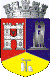 ROMÂNIAJUDEŢUL CLUJCONSILIUL LOCAL AL MUNICIPIULUI DEJStr. 1 Mai nr. 2, Tel.: 0264/211790*, Fax 0264/223260, E-mail: primaria@dej.ro